Trasmissione di suggerimenti/proposte per il Piano di Governo del Territorio (PGT) per l’individuazione degli ambiti della rigenerazione urbana e territorialeart. 8 bis della Legge Regionale 11/03/2005 n. 12SEGNALAche l’area o l’ambito descritto presenta caratteristiche tali da essere classificata come ambito della rigenerazione nei quali avviare processi di rigenerazione urbana e territoriale con riferimento all'art 8 bis (Promozione degli interventi di rigenerazione urbana e territoriale) della Legge Regionale 11/03/2005 n. 12.*Descrizione delle condizioni d’uso, indicando se si tratta di:. aree e/o edifici utilizzati;. aree e/o edifici non utilizzati;. aree e/o edifici utilizzati in modo improprio.Se si tratta di aree e/o edifici interessati da fenomeni di dismissione/abbandono, indicare:. periodo della dismissione;. motivo/tipologia e grado di dismissione;. precedente utilizzazione prevalente;eventuali utilizzi post-dismissione anche impropri e temporanei*Esempio:degrado edilizio: riferito alla presenza di un patrimonio architettonico di scarsa qualità, obsoleto, inutilizzato, sottoutilizzato o impropriamente utilizzato, inadeguato sotto il profilo energetico, ambientale o statico-strutturale;degrado urbanistico: riferito alla presenza di un impianto urbano eterogeneo, disorganico o incompiuto, alla scarsità di attrezzature e servizi, al degrado o assenza degli spazi pubblici e alla carenza di aree libere, alla presenza di attrezzature ed infrastrutture non utilizzate o non compatibili, sotto il profilo morfologico, paesaggistico o funzionale, con il contesto urbano in cui ricadono;degrado socio-economico: riferito alla presenza di condizioni di abbandono, di sottoutilizzazione o sovraffollamento degli immobili, di impropria o parziale utilizzazione degli stessi, di fenomeni di impoverimento economico e sociale o di emarginazione;degrado ambientale: riferito a condizioni di naturalità compromesse da inquinanti, antropizzazioni, squilibri degli habitat e altre incidenze anche dovute a mancata manutenzione del territorio ovvero da situazioni di rischio individuabili con la pianificazione generale e di settore;CHIEDEche l’ambito indicato venga individuato dall’amministrazione comunale, tramite deliberazione di Consiglio Comunale, come ambito di rigenerazione urbana con riferimento all'art 8 bis (Promozione degli interventi di rigenerazione urbana e territoriale) della Legge Regionale 11/03/2005 n. 12.Valendosi della facoltà prevista dall'articolo 47 del Decreto del Presidente della Repubblica 28/12/2000, n. 445, consapevole delle sanzioni penali previste dall'articolo 76 del Decreto del Presidente della Repubblica 28/12/2000, n. 445 e dall'articolo 483 del Codice Penale nel caso di dichiarazioni non veritiere e di falsità in atti,DICHIARAFirma ______________________________________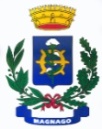 Comune di Magnago	Città Metropolitana di MilanoSettore Ambiente e TerritorioIl sottoscrittoIl sottoscrittoIl sottoscrittoIl sottoscrittoIl sottoscrittoIl sottoscrittoIl sottoscrittoIl sottoscrittoIl sottoscrittoCognomeCognomeCognomeCognomeNomeNomeCodice FiscaleCodice FiscaleCodice FiscaleData di nascitaData di nascitaSessoLuogo di nascitaLuogo di nascitaLuogo di nascitaCittadinanzaCittadinanzaCittadinanzaResidenzaResidenzaResidenzaResidenzaResidenzaResidenzaResidenzaResidenzaResidenzaProvinciaComuneComuneComuneIndirizzoIndirizzoIndirizzoCivicoCAPTelefono fissoTelefono fissoTelefono cellulareTelefono cellularePosta elettronica ordinariaPosta elettronica ordinariaPosta elettronica certificataPosta elettronica certificataPosta elettronica certificatain qualità di (questa sezione deve essere compilata se il dichiarante non è una persona fisica)in qualità di (questa sezione deve essere compilata se il dichiarante non è una persona fisica)in qualità di (questa sezione deve essere compilata se il dichiarante non è una persona fisica)in qualità di (questa sezione deve essere compilata se il dichiarante non è una persona fisica)in qualità di (questa sezione deve essere compilata se il dichiarante non è una persona fisica)in qualità di (questa sezione deve essere compilata se il dichiarante non è una persona fisica)in qualità di (questa sezione deve essere compilata se il dichiarante non è una persona fisica)in qualità di (questa sezione deve essere compilata se il dichiarante non è una persona fisica)in qualità di (questa sezione deve essere compilata se il dichiarante non è una persona fisica)RuoloRuoloRuoloRuoloRuoloRuoloRuoloRuoloRuoloDenominazione/Ragione socialeDenominazione/Ragione socialeDenominazione/Ragione socialeDenominazione/Ragione socialeDenominazione/Ragione socialeDenominazione/Ragione socialeDenominazione/Ragione socialeTipologiaTipologiaSede legaleSede legaleSede legaleSede legaleSede legaleSede legaleSede legaleSede legaleSede legaleProvinciaComuneComuneComuneIndirizzoIndirizzoIndirizzoCivicoCAPCodice FiscaleCodice FiscaleCodice FiscaleCodice FiscaleCodice FiscalePartita IVAPartita IVAPartita IVAPartita IVATelefonoTelefonoTelefonoTelefonoPosta elettronica ordinariaPosta elettronica ordinariaPosta elettronica certificataPosta elettronica certificataPosta elettronica certificatadomiciliazione delle comunicazioni relative al procedimento(articolo 3-bis, comma 4-quinquies del Decreto Legislativo 07/03/2005, n. 82)domiciliazione delle comunicazioni relative al procedimento(articolo 3-bis, comma 4-quinquies del Decreto Legislativo 07/03/2005, n. 82)domiciliazione delle comunicazioni relative al procedimento(articolo 3-bis, comma 4-quinquies del Decreto Legislativo 07/03/2005, n. 82)domiciliazione delle comunicazioni relative al procedimento(articolo 3-bis, comma 4-quinquies del Decreto Legislativo 07/03/2005, n. 82)domiciliazione delle comunicazioni relative al procedimento(articolo 3-bis, comma 4-quinquies del Decreto Legislativo 07/03/2005, n. 82)domiciliazione delle comunicazioni relative al procedimento(articolo 3-bis, comma 4-quinquies del Decreto Legislativo 07/03/2005, n. 82)domiciliazione delle comunicazioni relative al procedimento(articolo 3-bis, comma 4-quinquies del Decreto Legislativo 07/03/2005, n. 82)domiciliazione delle comunicazioni relative al procedimento(articolo 3-bis, comma 4-quinquies del Decreto Legislativo 07/03/2005, n. 82)domiciliazione delle comunicazioni relative al procedimento(articolo 3-bis, comma 4-quinquies del Decreto Legislativo 07/03/2005, n. 82)Le comunicazioni relative al procedimento dovranno essere inviate al seguente indirizzo di posta elettronicaLe comunicazioni relative al procedimento dovranno essere inviate al seguente indirizzo di posta elettronicaLe comunicazioni relative al procedimento dovranno essere inviate al seguente indirizzo di posta elettronicaLe comunicazioni relative al procedimento dovranno essere inviate al seguente indirizzo di posta elettronicaLe comunicazioni relative al procedimento dovranno essere inviate al seguente indirizzo di posta elettronicaLe comunicazioni relative al procedimento dovranno essere inviate al seguente indirizzo di posta elettronicaLe comunicazioni relative al procedimento dovranno essere inviate al seguente indirizzo di posta elettronicaLe comunicazioni relative al procedimento dovranno essere inviate al seguente indirizzo di posta elettronicaLe comunicazioni relative al procedimento dovranno essere inviate al seguente indirizzo di posta elettronicasito insito insito insito insito insito insito insito insito inTipo (particella terreni o unità immobiliare urbana)Tipo (particella terreni o unità immobiliare urbana)Codice catastaleSezioneFoglioNumeroSubalternoCategoriaProvinciaComuneIndirizzoIndirizzoIndirizzoCivicoBarratoPianoUlteriori immobili oggetto del procedimento (allegare il modulo "Ulteriori immobili oggetto del procedimento")il procedimento riguardaulteriori immobiliDenominazione areaDenominazione areaDenominazione areaDati identificativiComune e ProvinciaQuartiereViaMagnago (MI)Superficie Territoriale dell’area (ha)Volume fabbricati esistentiSuperficie impermeabileDescrizioneDescrizioneDescrizioneRilievo fotograficoRilievo fotograficoRilievo fotograficoVedi raccolta fotografica allegataVedi raccolta fotografica allegataVedi raccolta fotografica allegataDescrizione dell'area e del contesto urbano o territoriale*Descrizione dell'area e del contesto urbano o territoriale*Descrizione dell'area e del contesto urbano o territoriale**Breve descrizione degli elementi di relazione tra l’ambito e il resto del quartiere/città*Breve descrizione degli elementi di relazione tra l’ambito e il resto del quartiere/città*Breve descrizione degli elementi di relazione tra l’ambito e il resto del quartiere/cittàLivello di Dismissione – Obsolescenza*Livello di Dismissione – Obsolescenza*Livello di Dismissione – Obsolescenza*Elementi di degrado*Pianificazione comunale: previsioni e stato di attuazionePrevisioni PGTEventuali progetti di recupero (riqualificazione, riuso anche temporaneo, messa in sicurezza)Eventuali progetti di recupero (riqualificazione, riuso anche temporaneo, messa in sicurezza)Eventuali progetti di recupero (riqualificazione, riuso anche temporaneo, messa in sicurezza)non presentatipresentati ma non approvatiin corso di realizzazione ma bloccatiin corso di realizzazioneEventuali progetti di bonifica risanamento ambientale  Eventuali progetti di bonifica risanamento ambientale  Eventuali progetti di bonifica risanamento ambientale  non presentatipresentati ma non approvatiin corso di realizzazione ma bloccatiin corso di realizzazioneEventuali incentivi in atto per il recupero Eventuali incentivi in atto per il recupero Eventuali incentivi in atto per il recupero previstinon previstidi avere titolo alla presentazione di questa istanza in quanto(ad esempio proprietario, comproprietario, ecc.)di avere titolo alla presentazione di questa istanza in quanto(ad esempio proprietario, comproprietario, ecc.)di avere titolo alla presentazione di questa istanza in quanto(ad esempio proprietario, comproprietario, ecc.)di avere titolo alla presentazione di questa istanza in quanto(ad esempio proprietario, comproprietario, ecc.)Titolo richiedente (proprietario, comproprietario, ecc.)Titolo richiedente (proprietario, comproprietario, ecc.)Se altro titoloSe altro titolocomproprietaricomproprietaricomproprietaricomproprietariCognomeNomeNomeCodice FiscaleEventuali annotazioniElenco degli allegati(barrare tutti gli allegati richiesti in fase di presentazione)Elenco degli allegati(barrare tutti gli allegati richiesti in fase di presentazione)n° ulteriori intestatari del procedimentoscheda descrittiva delle caratteristiche dell’areadocumentazione catastale (estratti con individuazione area oggetto di osservazione)documentazione urbanistica (estratti degli elaborati interessati dall'osservazione)documentazione fotograficarelazione descrittivaulteriori immobili oggetto del procedimentocopia del documento d'identità(da allegare se il modulo è sottoscritto con firma autografa)eventuale altra documentazione a supporto delle valutazioniInformativa sul trattamento dei dati personali(ai sensi del Regolamento Comunitario 27/04/2016, n. 2016/679 e del Decreto Legislativo 30/06/2003, n. 196)Informativa sul trattamento dei dati personali(ai sensi del Regolamento Comunitario 27/04/2016, n. 2016/679 e del Decreto Legislativo 30/06/2003, n. 196)dichiaro di aver preso visione dell'informativa relativa al trattamento dei dati personali pubblicata sul sito internet dell'Amministrazione destinataria, titolare del trattamento delle informazioni trasmesse all'atto della presentazione dell'istanza.